Паспорт  специалиста1.Фамилия     Тыналиева2.Имя   Венера 3.Отчество Карыбековна4.Пол  Женский5.Дата рождения  01.10.1955г.6.Место рождения  г.Нарын, Кыргызстан 7.Национальность  кыргызка8. Гражданство   Кыргызской республикиОбразование  высшее1.наименование вуза где учился  МГПИИЯ им.М.Тореза (Московский государственный институт иностранных языков); МГУ им.М.В.Ломоносова 2. год окончания вуза     1979;1984.Место работы в настоящее время 1.Государство    Кыргызская Республика  2.Организация КНУ им.Ж.Баласагына, ФИЯ 3.Должность     доцент каф. англ. языка, перевода и переводоведенияНаличие учетной степени1.Степень (К)  кандидат   Отрасль наук филологические науки Шифр специальности (по номенклатуре научных работников)10.02.04.-германские языки Дата присуждения 26.03.1986г.Наличие ученых званий1. Ученое звание (доцент/снс)  доцент  по кафедре языков Специальность Дата присвоения  23.02.1995г.Научные труды, опубликованные Тыналиевой В.К.за период 2017-2022гг.      По научной специальности 10.02.04.- германские языки;Дата заполнения 23 января 2023г.ПодписьПримечание: при заполнении не использовать сокращения.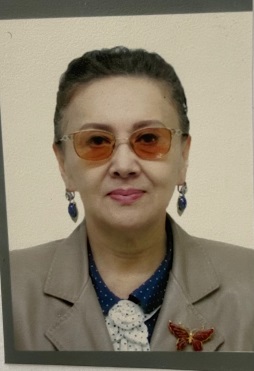 1. StylistigDerivatives   Вестник АГУПКР №26,2019. ISSN 1694-5433.Вестник АГУПКР №26,2019. ISSN 1694-5433.C.211-213.http://www.apap.kg/ru/Viestnik-aghupkr/2.MorphologicalStructure of the English WordВестник КНУ им.Ж.Баласагына. 2019.№4 (100)ISSN 1694-8033Вестник КНУ им.Ж.Баласагына. 2019.№4 (100)ISSN 1694-8033C.90-94.https://vestnik.knu.kg/20193.Different Purposes ofWord-FormationDifferent Purposes ofWord-FormationВестник КНУ им.Ж.Баласагына 2020.№1,2 (101/102).ISSN 1694-8033C.53-57https://vestnik.knu.kg/20204.The Prosody of Potential WordsThe Prosody of Potential WordsВестник КНУ им.Ж.Баласагына.Спецвыпуск S 2020.C.137-139https://vestnik.knu.kg/20205.Dependence between the Word,the Phraseolgical Unit and the ‘Free’ WORD-CombinationDependence between the Word,the Phraseolgical Unit and the ‘Free’ WORD-CombinationВестник БГУ,№1,(59)2022. ISSN 1694-8386C.58-61http://www.bhu.kg/vestnik